SCIE Audit Action Plan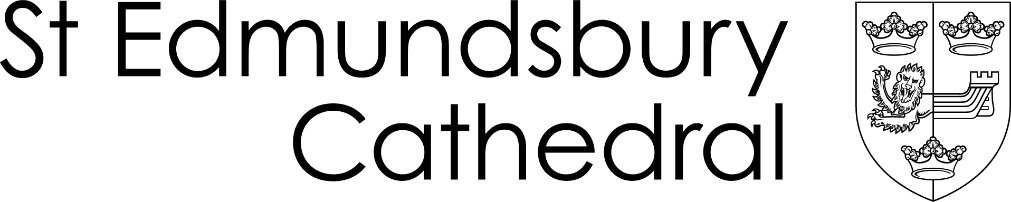 St Edmundsbury Cathedral Safeguarding Committee Diocesan Safeguarding Advisor (DSA) – Karen GallowayCathedral Safeguarding Officer (CSO) – Sarah-Jane AllisonPriest with Pastoral Charge for Safeguarding (Canon Pastor and Sub-Dean) – Matthew VernonChapter Safeguarding Representative (CSR) – Barbara Pycraft Last updated 15 September 2020CompletedOngoingPendingIn progressOutstandingSectionQuestion to ConsiderOwnerTimescaleAction taken or response3.1.1 – Precincts and BuildingsConsider introducing CCTV in the CathedralCathedral Safeguarding CommitteeIt was decided with careful thought that due to practicality and cost we cannot consider CCTV in the Cathedral. 3.1.1 – Precincts and BuildingsConsider what skills and knowledge staff and volunteers will require with the implementation of the inclusivity policyCanon PastorOngoingSee Section 5.5Training for staff and volunteers where appropriate as part of monitoring of Inclusivity Policy. 3.1.1 – Precincts and Buildings cont… Consider appointing an Inclusivity ChampionCanon PastorDecember 2019Alternative approach being taken to look at particular inclusive issues in turn e.g. Dementia friendly Cathedral.3.1.2 – Vulnerable AdultsExplore methods of record keeping by the pastoral team to ensure records and information can be more easily retrieved whenever requiredCanon PastorJanuary 2020Completed consideration of data protection restrictions and after consultation with other Canons it was concluded that keeping general pastoral records centrally is not appropriate.3.1.2 – Vulnerable AdultsConsider the best way to both raise awareness about the incidence of domestic abuse and how those from the Cathedral community who are victims can be best supportedDSAJanuary 2020DSA is in consultation with National Church as work being completed on a domestic abuse training module.  3.1.2 – Vulnerable AdultsHow to welcome LGBTQ+ minority groups of the community in Suffolk to the Cathedral, in light of the Inclusivity Policy, and rise (nationally) in hate crimes towards members of these communities Canon PastorOngoingNew Masterplan completed to include Safeguarding and Inclusivity supported by operational plans to ensure implementation.  3.1.3 - ChildrenHow can all children involved in Cathedral life be made aware of who the lead people are for safeguarding in the CathedralCSOJanuary 2020More posters displayed.  Posters now A3 with photographs.  Safeguarding Information Cards given to new choristers and members of Junior Church.  3.1.4 - ChoirReview the chaperoning arrangements to ensure the children are cared for by adults who have been appropriately recruited, checked and trained for the role.CSOOngoingImplementation of new process to DBS check and provide C0 training to parent chaperones.3.2 – Case Work (Including Information Sharing)Introducing a record keeping system that all relevant people can access and input into when requiredDSACSOJanuary 2020Electronic Files now shared between DSA & CSO.  3.2 – Case Work (Including Information Sharing)Reviewing the identified cases in line with the relevant Church of England guidanceDSACSOAugust 2019The identified cases have been reviewed in line with the relevant Church of England guidance.  3.2 – Case Work (Including Information Sharing)Formulating an agreement between the Cathedral and the diocese about delivery of a safeguarding service by the dioceseDiocese and CathedralJanuary 2020An agreement has been formulated between the Cathedral and diocese about delivery of a safeguarding service by the diocese. 3.2 – Case Work (Including Information Sharing)The Cathedral (and Diocese) to Ensure relevant guidance is followed for the risk assessment and formulation of any necessary safeguarding agreements of anyone who may pose a known risk to children, young people or vulnerable adultsDSACSOJanuary 2020Agree a process to ensure relevant guidance is followed for the risk assessment and formulation of any necessary safeguarding agreements of anyone who may post a known risk to children, young people or vulnerable adults.  3.4 - TrainingMonitoring the reduction in hours of the new safeguarding trainer, either via Chapter and/or the DSAP, to ensure there is no negative impact on the delivery of safeguarding training for the Cathedral communityDSACSOOngoingReview March 2020This has been reviewed and agreed that a Cathedral member of staff will not carry out the training but will assist with online training.4.1 – Policy, procedures and guidanceRevising the 2017 Vision and Strategy document to include safeguarding in a prominent wayChapterJune 2020New Masterplan includes Safeguarding. 4.1 – Policy, procedures and guidanceHow to place the safeguarding information sheets in more prominent positions and how they can be made more eye-catchingCSOAugust 2019Photographs added to posters and size increased to A3 for main noticeboards. 4.2 – Cathedral safeguarding adviser and their supervision and managementStrengthening the advisory role of the DSA with the Cathedral by having regular (for example) quarterly meetings with the Cathedral safeguarding leadsCSOCanon PastorOctober 2019New committee set up.  Will meet quarterly.4.3 – Recording Systems and IT solutionsDeveloping secure shared electronic folders (or similar) in order that the Diocese can share safeguarding case information with those that need to have it in the cathedralCSODSAJanuary 2020As above – 3.25.1 – Quality assuranceFurther developing Chapter’s role in both monitoring and promoting safeguarding within the Cathedral community, in line with 5.2 of Key Roles and Responsibilities of Church Office Holders and Bodies Practice Guidance 2017Cathedral Safeguarding TeamSeptember 2020Karen Galloway will look into the document: Key Roles and Responsibilities of Church Office Holders and Bodies Practice Guidance 2017.  KG has reviewed the document – Section 5 Cathedral Roles and Responsibilities – and is happy that all of the points raised are in place at the Cathedral.  This document will be shared with Chapter and reviewed annually.  5.1 – Quality assuranceForming a Chapter subgroup on safeguarding to assist the above pointCSOCanon PastorOctober 2019As above – 4.2Chapter Member appointed5.1 – Quality assuranceHow can the whole Cathedral community, particularly children and young people, be included in feedback about safeguarding?Cathedral Safeguarding Committee June 2020Karen Galloway is following up previous work by looking at how to gain feedback from children and young people.  5.2 – Complaints about the safeguarding serviceThe need to develop a complaints process that relates to safeguarding, to be incorporated in the main complaints procedureCSOJanuary 2020A Safeguarding Complaints Policy has been drawn up and is now on the Cathedral Website.5.3 - WhistleblowingUpdating the whistleblowing policy with contact information of external whistleblowing organisations, and ways in which the policy can be accessible to staffCSOJanuary 2020The Cathedral Whistleblowing policy has been updated and is now on the Cathedral website.5.4 – Diocesan safeguarding advisory panelHow DSAP can undertake a clear quality assurance role in casework, in order that it, and the Cathedral, can consider any information and themes arising such as the relevant guidance not being followedDSAP/DSASeptember 2020DSAP forming Quarterly QA Group.  Cathedral cases will be discussed and findings fed back.  Any general reoccurring themes will be fed back from the DSA.5.5 – Leadership and ManagementHow to incorporate safeguarding into the Inclusivity Policy Canon PastorJune 2020Inclusivity Policy has been updated, approved by Chapter, and has been circulated to Staff, Congregation and Volunteers.5.5 – Leadership and ManagementIncorporating safeguarding into Chapter member’s role profileCSOAugust 2019Safeguarding added into the Chapter role description.5.5 – Leadership and ManagementHow might the Chapter and the Cathedral clergy’s strategic leadership role be strengthened? The auditors have suggested the establishment of a safeguarding sub-group, incorporating safeguarding into key strategies etcChapterOngoingThe sub-group is up and running. Safeguarding is an agenda item at all Chapter meetings and incorporated into the strategy meetings and included on the Cathedral’s risk register.  Reviewing and evaluating continues. 5.5.3 – Operational leadership and managementReconsider the title of the Canon Pastor as the lead for pastoral care, to include safeguardingCanon PastorCSOThis was discussed and with careful thought it was decided that the Canon Pastor’s title would remain the same. 5.5.4 - CultureHow to incorporate the “thinking the unthinkable” into the positive culture of a sense of community, trust and everybody knowing everybodyCathedral Safeguarding CommitteeOngoingPromoting a culture whereby people feel safe in raising concerns.  Review and relaunch the Safeguarding Statement by making it more accessible. 